คำสั่ง(ชื่อหน่วยงาน)ที่ ............../.............เรื่อง  แต่งตั้งคณะกรรมการประเมินผลการทดลองปฏิบัติหน้าที่ราชการ		ตามที่กรมปศุสัตว์ ได้มีคำสั่งที่ ........./………. ลงวันที่ ….....................................................บรรจุและแต่งตั้ง..................(ชื่อข้าราชการ).......................ให้ดำรงตำแหน่ง.....................................................(ชื่อหน่วยงาน).................................กรมปศุสัตว์ โดยให้ทดลองปฏิบัติหน้าที่ราชการในตำแหน่งที่ได้รับแต่งตั้ง                                      ตั้งแต่วันที่....................................ถึงวันที่..............................................เป็นระยะเวลา.............เดือน/ปี นั้น		เพื่อให้การทดลองปฏิบัติหน้าที่ราชการเป็นไปตามหลักเกณฑ์และวิธีการที่กำหนดใน กฎ ก.พ. ว่าด้วยการทดลองปฏิบัติหน้าที่ราชการและการพัฒนาข้าราชการที่อยู่ระหว่างทดลองปฏิบัติหน้าที่ราชการ         พ.ศ. 2553 จึงอาศัยอำนาจตามความในมาตรา 59 แห่งพระราชบัญญัติระเบียบข้าราชการพลเรือน พ.ศ. 2551 และคำสั่งกรมปศุสัตว์ ที่ 640/2553 ลงวันที่ 11 ตุลาคม 2553 แต่งตั้งคณะกรรมการประเมินผล        การทดลองปฏิบัติหน้าที่ราชการ จำนวน 3 ราย ประกอบด้วยบุคคลต่อไปนี้		1. .................................................................................	ประธานกรรมการ		2. .................................................................................	กรรมการ		3. .................................................................................	กรรมการ		ทั้งนี้ ให้คณะกรรมการประเมินผลการทดลองปฏิบัติหน้าที่ราชการ ทำหน้าที่ประเมินผล         การทดลองปฏิบัติหน้าที่ราชการของข้าราชการดังกล่าว ตามรายการประเมิน วิธีการประเมิน และมาตรฐานการประเมินที่กำหนด ในกฎ ก.พ. ดังกล่าว และรายงานผลการประเมินให้ทราบต่อไป				สั่ง  ณ  วันที่........................................................	(ลงชื่อ).................................................................		(...............................................................)	ตำแหน่ง................................................................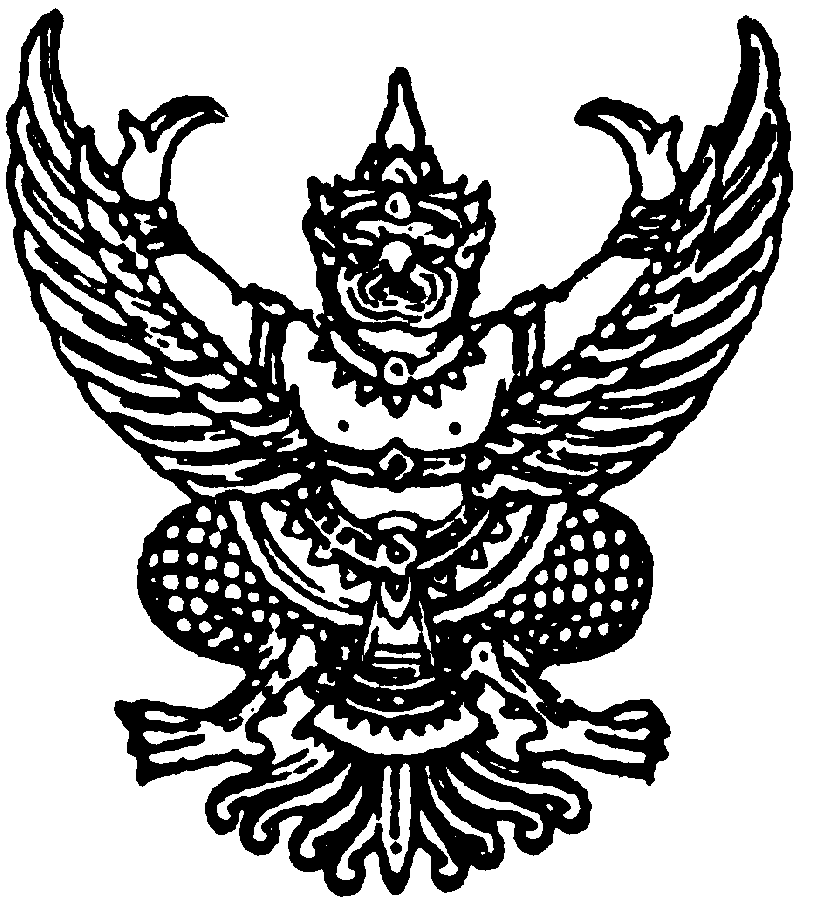 